REQUERIMENTO Nº Assunto: Solicita ao Senhor Prefeito Municipal informar sobre o número de vagas de estacionamento para idosos, conforme especifica. Senhor Presidente:CONSIDERANDO que as vagas demarcadas de estacionamento para idosos facilitam sobremaneira a vida deles no trânsito local; CONSIDERANDO que os cidadãos com direito a este benefício vêm se queixando sobre a dificuldade crescente de encontrar nas ruas essas vagas reservadas; REQUEIRO nos termos regimentais e após ouvido o Douto e Soberano plenário, que seja oficiado ao Senhor Prefeito Municipal solicitar ao Departamento de Trânsito informar: 

1- Qual é atualmente o número de vagas de estacionamento para idosos nas ruas de Itatiba?2- Essa quantidade sofreu diminuição? Caso afirmativo, quando, e por quê?  SALA DAS SESSÕES, 08 de Agosto de 2018.THOMÁS ANTONIO CAPELETTO DE OLIVEIRA      Vereador - PSDB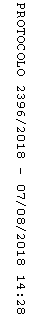 